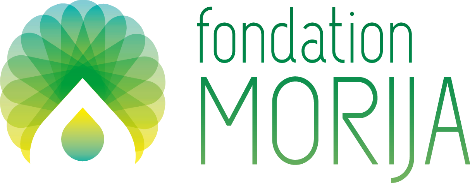 LundiMardiMercrediJeudiVendrediSamediDimanchePotage***Lasagne de Bœuf (CH) et son jusSalade verte***DessertPotage***Fricandeaux de Porc (CH) napolitainsGratin de légumes***DessertPotage***Barbecue de viande – Saucisses (CH)Buffet de salades***DessertPotage***Fricassée de volaille (CH) aux champignonsEtuvée de penne aux légumes***DessertPotage***Dos de rascasse (FR) grilléRisotto au colomboPurée carottes***DessertPotage***Langue de veau (CH) sauce moutarde aux câpresPommes vapeurEpinards***DessertPotage***Grillade de Porc (CH) marinée aux épicesGratin de fusilliFondue de courgettes***DessertPotage***Linguine crème de citron parmesanCourgettes***Fruit ou YaourtVégétarienPotage***Tarte à l’oignon et gruyèreSalade verte***Fruit ou YaourtVégétarienPotage***Tortillas d’asperges et tomates confitesSalade***Fruit ou YaourtVégétarienSans glutenPotage***Salade Pommes de Terre aux condimentsMoutarde au miel  ***Fruit ou YaourtVégétarienSans glutenPotage***Carpaccio de melonJambon cru***Fruit ou YaourtSans glutenPotage***Crêpes au curryPetite ratatouille gratinée***Fruit ou YaourtVégétarienCafé au laitDivers fromagesBeurreet confiturePdt en robe des champsYoghourts